Pennsylvania Department of EducationDashboard Administrator Navigation AssessmentDocument #C4D.5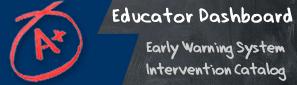 Dashboard Administrator Navigation AssessmentWhy would the Dashboard Administrator need to disable the system?A FERPA or privacy issueParents are complaining about the siteSome users are having difficulty accessing the site from homeOne of the schools in the district has lost Internet connectivity       2.  True or False: Goal setting can only be done at the district level?TrueFalse3. Which is not a valid reason to impersonate a user?The user is receiving an error messageData that the user is seeing in the dashboard does not appear to be correctThe user has a question about what they are seeing in the dashboardd)   The user wants their claim set changed4. True or false: The Dashboard Administrator has access to all pages in the dashboard.	a) True       b) False      5. What would not be a reason to edit a single title claim set?The LEA has decided to allow principals to have Dashboard Administrator RightsThe Superintendent requests Mrs. Jones be assigned IC Coordinator rightsTeachers are being  provided new rights to view student dataThe district has added a new position that is not currently in the systemDashboard Administrator Navigation Assessment Key abdab